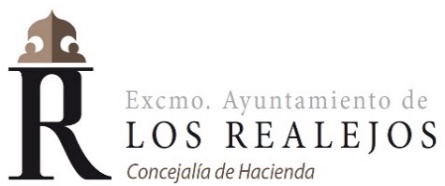 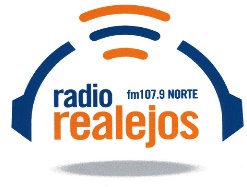 PORTAL DE TRANSPARENCIA1106. Gasto efectuado en concepto de arrendamiento de bienes inmuebles:Año 2022: 0,00 €Año 2023: 0,00 €